МР «Сулейман-Стальский район»УПРАВЛЕНИЕ ОБРАЗОВАНИЯМастер – класс учителя математики МКОУ «Испикская СОШ»Шерифова Магомедиграми Айдемировича,проведенная на Муниципальном выездном семинаре методобъединения учителей математикиМетодистМКУ «ИМЦ» АдминистрацииМР «Сулейман-Стальский район»                  А.Азимов
ДиректорМКОУ «Испикская СОШ»                               Шихбабаев И.Э.2017/18г.Цель педагогической деятельности - повышение мотивации школьников посредством использования технологии развития критического мышления на уроках математикиЗадачи:повышение интереса учащихся к процессу обучения и активного восприятия учебного материала;развитие мыслительных навыков учащихся, необходимых для учёбы и обычной жизни;разработка занятий по математике с использованием технологии развития критического мышления.Ход мастер-класса1.Доброе утро, Уважаемые коллеги. Хочу вас познакомить с теми приемами, которые использую на своих уроках. Попрошу вас представить учащимися класса на уроке геометрии. Тема урока «Квадрат».2.Стадия Вызов, этап актуализации знаний.Давайте мы с вами сыграем в игру «Верю - не верю». Будьте внимательны, если верите мне, то хлопайте в ладоши, если не верите, то топайте ногами.Верите ли вы, что у квадрата все стороны равны?Верите ли вы, что сумма углов квадрата равна 360о?Верите ли вы, что диагонали квадрата перпендикулярны?Верите ли вы, что отрезок - это изображение квадрата?Верите ли вы, что квадрат может летать?Спасибо.3.Следующая стадия – Осмысление.( приём «Кластер».)Сейчас мы поработаем в группах. Проведем практическую работу( работа в группах-парах)У Вас на столах лежат конверты с заданиями, достаньте их содержимое. Вам необходимо выполнить задание и заполнять схему – таблицу Кластер.(Разделите все четырехугольники на две группы. По какому принципу Вы это сделали? (параллелограммы и трапеции).Параллелограммы – ещё на две группы (прямоугольники и ромбы)Одна фигура может попасть и в одну группу, и в другую. Что это за фигура? (Квадрат).)Итак Сформулируйте тему урока. (Квадрат)2.Стадия Вызов, этап актуализации знаний.Давайте мы с вами сыграем в игру «Верю - не верю». Будьте внимательны, если верите мне, то хлопайте в ладоши, если не верите, то топайте ногами.Верите ли вы, что у квадрата все стороны равны?Верите ли вы, что сумма углов квадрата равна 360о?Верите ли вы, что диагонали квадрата перпендикулярны?Верите ли вы, что отрезок - это изображение квадрата?Верите ли вы, что квадрат может летать?Спасибо.3.Следующая стадия – Осмысление.( приём «Кластер».)Сейчас мы поработаем в группах. Проведем практическую работу( работа в группах-парах)У Вас на столах лежат конверты с заданиями, достаньте их содержимое. Вам необходимо выполнить задание и заполнять схему – таблицу Кластер.(Разделите все четырехугольники на две группы. По какому принципу Вы это сделали?параллелограммы и трапеции).Параллелограммы – ещё на две группы (прямоугольники и ромбы)Одна фигура может попасть и в одну группу, и в другую. Что это за фигура? (Квадрат).)Итак Сформулируйте тему урока. (Квадрат)В результате работы составляется кластер, например,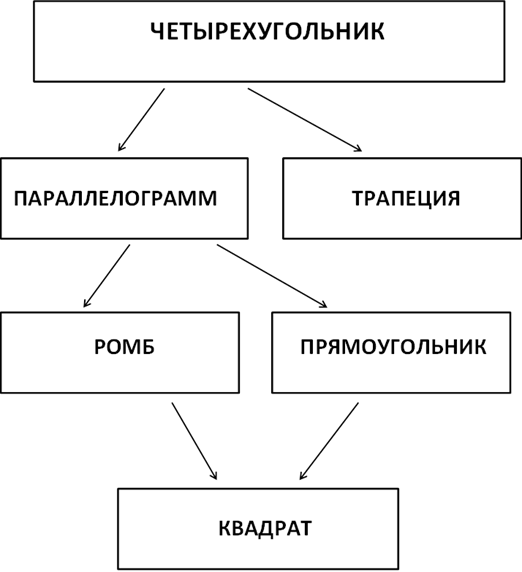 А теперь сравните вашу схему с верной -(слайд)4.Приём «Чтение текста с пометками» (одновременно мы будем проводить физкультминутку). (Приложение 1) .На столе у каждого есть листок с текстом. Вам нужно его прочитать. При этом – если информация вам не известна, поставив знак вопроса в тексте. (обсуждение вопросов, которые возникли в ходе чтения текста: Что вы уже знали ? 2. Что для вас было новым?5.Для подведения итогов на стадии рефлексии мы воспользуемся приёмом «Шесть шляп мышления»Я прошу вас одеть «шляпы» и высказать ваше мнение в соответствии с тем, как этого требует ваша шляпа.(слайдБелая шляпа: ИНФОРМАЦИЯЧто узнали? Чему научились?Красная шляпа: ЭМОЦИИ, ЧУВСТВА, ИНТУИЦИЯКакие у меня по этому поводу возникают эмоции, чувства?Желтая шляпа: ПОЗИТИВЧто было хорошего и почему?.Зеленая шляпа: КРЕАТИВНОСТЬЯ сделал(а) бы это так...Синяя шляпа: ПРОЦЕССЧего мы достигли?Черная шляпа: КРИТИКАЯ не понял(а)...)Учитель :Мы обучаем детей разным предметам: математика, русский язык, история и другие, но есть самая важный предмет, который они изучали, изучают и будут изучать. А мы, учителя, должны помочь им в достойном освоении этой дисциплины. И это – жизнь. С помощью технологии критического мышления я стараюсь научить детей думать, анализировать, предлагать, критиковать и воспринимать критику. Значит мы, Не для школы, для жизни учимся.Спасибо за внимание.